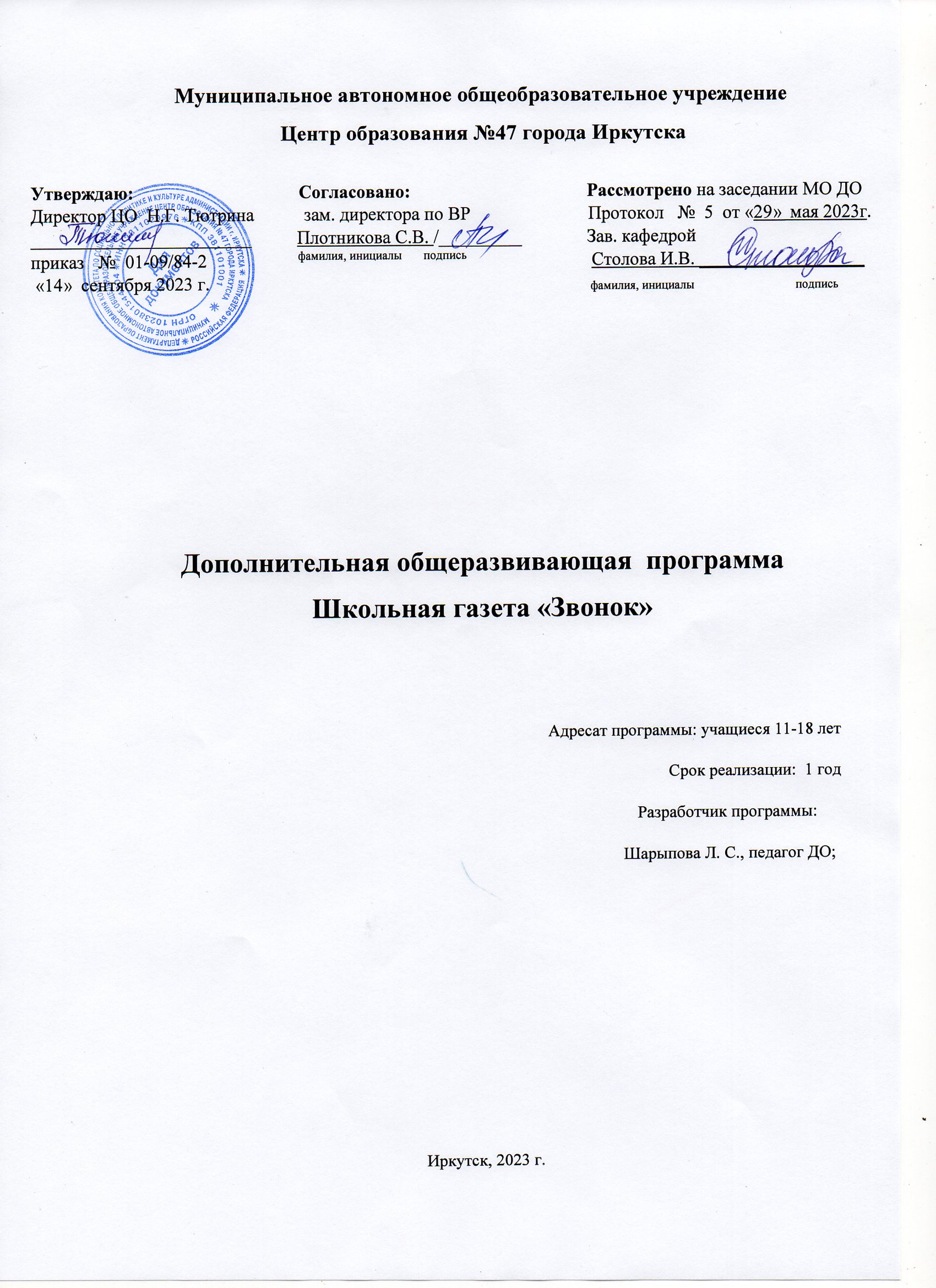 ПОЯСНИТЕЛЬНАЯ ЗАПИСКА            Программа составлена в соответствии с требованиями Федерального закона от 29.12.2012 N 273-ФЗ "Об образовании в Российской Федерации" (с изм. и доп., вступ. в силу с 01.09.2023).  «Порядка организации и осуществления образовательной деятельности по дополнительным общеобразовательным программам», осуществляющим функции по выработке и реализации государственной политики и нормативно-правовому регулированию в сфере общего и дополнительного образования.		С нормами постановление главного государственного санитарного врача РФ от 28 сентября 2020 г. N 28 об утверждении санитарных правил сп 2.4.3648-20 "Санитарно-эпидемиологические требования к организациям воспитания и обучения, отдыха и оздоровления детей и молодежи».  Программа составлена согласно санитарно-эпидемиологическим требованиям к устройству, содержанию и организации режима работы образовательных организациях с  дополнительным образованиям детей. Порядок организации и осуществления образовательной деятельности по дополнительным общеобразовательным программам является обязательным для реализующих дополнительные общеобразовательные программы организаций, осуществляющих образовательную деятельность, а также индивидуальных предпринимателей. Приказ Министерства просвещения Российской Федерации от 27.07.2022 № 629 "Об утверждении Порядка организации и осуществления образовательной деятельности по дополнительным общеобразовательным программам" (Зарегистрирован 26.09.2022 № 70226).Педагогическая деятельность в дополнительном образовании детей и взрослых, ы Центре Образования №47 Г. Иркутска, согласно приказу Министерства труда и социальной защиты Российской Федерации от 22.09.2021 № 652н "Об утверждении профессионального стандарта "Педагог дополнительного образования детей и взрослых". Вступает в силу: 01.09.2022. Основывается на организации деятельности обучающихся по усвоению знаний, формированию умений и компетенций; создание педагогических условий для формирования и развития творческих способностей, удовлетворения потребностей в интеллектуальном, нравственном и физическом совершенствовании, укреплении здоровья, организации свободного времени, профессиональной ориентации; обеспечение достижения обучающимися результатов освоения дополнительных общеобразовательных программ.Общеразвивающая программа «Школьная газета «Звонок»» имеет художественную направленность, т.е. предполагает в воспитании и образовании молодого поколения особую, ни с чем несравнимую роль играют средства массовой информации. Они не только становятся «окном в мир» для ребят, но и серьезно воздействуют на их жизненные идеалы и ценности: как источник социальной информации определяют, формируют не только видение мира и восприятие других людей, но и отношение к обществу. Главная же задача образовательного процесса - социализация личности, превращение ее в элемент общественных отношений. Поэтому сосуществование образовательной системы и детского СМИ должно быть плодотворным, а их взаимодействие является мощным фактором социального развития подрастающего поколения.Актуальность кружка «Школьная газета «Звонок»» связана и возрастает именно с решением такого блока задач общеобразовательного учреждения, как социально-творческое развитие личности, социализация и личностное становление детей и подростков в условиях современной разобщенности юных и взрослых членов общества.Пресса, которая выпускается ребятами, дает им возможность определиться в сфере массовой коммуникации, реализоваться в интересном деле, утвердить свои успехи в общественном мнении, включает их в систему новых отношений, помогающую выявить свои способности, определиться в мире профессий. Занятия журналистикой развивают нестандартное мышление, способность к творческому восприятию и отражению мира, формируют активную и независимую жизненную позицию.Умение интересно рассказывать и писать не приходит само собой. Этому умению нужно учиться. Введение данного факультативного' курса общеобразовательного учреждения обусловлено тем, что определенный круг обучающихся стремится развить в себе эти умения, развить способности, необходимые для занятий журналистикой. Кружок «Школьная газета «Звонок»» ориентирован на то, чтобы обучающиеся попробовали себя в роли журналистов. Кроме того, занятия по данной программе направлены на развитие и становление личности обучающегося, его самореализацию и свободное самовыражение, раскрытие литературного таланта, экспериментальный поиск, развитие фантазии и способности мыслить гибко и четко, укрепление связей с ближайшим социальным окружением (родителями, педагогами).Отличительной особенностью программы является способ её реализации в 3 этапа: 1 год обучения «Основы журналистики», 2 год обучения «Практическая журналистика», 3 год обучения «Практическая журналистика. Выпуск программ». Программа кружка «Школьная газета «Звонок»» рассчитана на обучающихся 5-11-х классов, заинтересованных в изучении основ журналистики и овладении практическими навыками работы, и ориентирована на применение широкого комплекса знаний по ранее изученным учебным дисциплинам, таким, как литература, русский язык, история. Условия набора: в учебные группы зачисляются учащиеся общеобразовательного учреждения, желающие заниматься журналистикой (и имеющие разрешение врача для занятий в кружке). Набор производится с 10 сентября текущего года. Возможен добор отдельных обучающихся при наличии свободных мест. Цели программы: формирование представления о сфере массовой коммуникации; знакомство с основами журналистского мастерства; создание школьной газеты.Задачи программы.познакомить с принципами журналистской деятельности;изучение основ социологии и журналистики;формирование знаний об истории журналистики и этапах ее развития;формирование навыков журналистского мастерства и приобретение первичного профессионального опыта;формирование навыков совместной деятельности и диалогового общения; привитие культуры общения с миром средств массовой информации; пробуждение интереса к прессе и формирование осознанного отношения к журналистике как виду деятельности;формирование потребности в постоянном повышении информированности; воспитание любви и уважения к школе.развитие творческих способностей, индивидуального мышления.Сроки освоения реализации программы: программа рассчитана на 144 часов в год (4 часа в неделю, 36 учебных недель).Форма обучения: очная.Режим занятий: 1, 2- занятия в день по 40 минут каждое, с перерывом между занятиями 10 минут.Форма организации обучения: командная, малыми группами. Формы проведения занятий: тренировочные беседы, чтение стихов на камеру, учебные игры, запись интервью, редакция.Планируемые результаты:В конце 1-я группа  кружка «Школьная газета «Звонок»» – учащиеся научатся: с помощью педагога выбирать материал для радиоролика, повысить уровень грамотности, соблюдая все интонационные конструкции прочесть текст в школьном эфире;получат возможность: записать радиоролик на школьной волне; прочитать самостоятельно грамотно интонационно оформленный текст.Формы подведения итогов реализации 1-го года обучения образовательной программы: радиоролик на школьной радиоволне.В конце 2- я группа  кружка «Школьная газета «Звонок»» – учащиеся научатся: без помощи педагога выбрать материал для радиоролика, повысить уровень грамотности, с помощью педагога выбрать материал для телевизионного ролика на ЛТВ;получат возможность: записать телевизионный ролик на ЛТВ; прочитать самостоятельно грамотно интонационно оформленный текст.Формы подведения итогов реализации 2-го года обучения образовательной программы: телевизионный ролик ЛТВ.В конце 3- я группа  кружка «Школьная газета «Звонок»» – учащиеся научатся: без помощи педагога выбирать материал для радио- и телевизионного ролика, повысить уровень грамотности, соблюдая все интонационные конструкции; с помощью педагога грамотно составить выпуск новостей на ЛТВ;получат возможность: записать выпуск новостей на ЛТВ.Формы подведения итогов реализации 3-го года обучения образовательной программы: новостной выпуск на ЛТВ.2. ОРГАНИЗАЦИОННО-ПЕДАГОГИЧЕСКИЕ УСЛОВИЯПедагогические кадры: реализовывать дополнительную общеразвивающую программу может педагог, имеющий высшее образование или среднее профессиональное образование в рамках подготовки по направлению «Образование и педагогические науки» или высшее образование либо среднее профессиональное образование в рамках иного направления подготовки высшего образования и специальностей среднего профессионального образования при условии его соответствия дополнительным общеразвивающим программам, реализуемым организацией, осуществляющей образовательную деятельность, и получение при необходимости после трудоустройства дополнительного профессионального образования по направлению подготовки «Образование и педагогические науки».Материально-техническое обеспечение:– радиомикрофон, – камера,– микрофон,– штатив.Учебно-методическое и информационное обеспечение программы:– радио и телевизионные ролики.3. УЧЕБНЫЙ ПЛАН4. СОДЕРЖАНИЕ ПРОГРАММЫРазделы программы. Некоторые аспекты работы над темами программы.Teмa l. Вводное занятие. Выборы старосты, распределение обязанностей между учащимися.Teмa 2.  Журналистика в России.Краткая история возникновения развития средств массовой информации: радио, телевидение, пресса.Роль и место книги в периодической печати. Телевиденье. Знакомство с историей возникновения школьного кружка. Teмa 3. Журналистское произведение.Teмa 4. Журналистика как профессия. Teмa 5. Типы речи. Лексические и фразеологические, морфологические, синтаксические изобразительно-выразительные особенности  языковых средств публицистического стиля. Обобщение систематизация сведений о стилях и типах речи.Teмa 6. Стили речи. Публицистический стиль речи. Общая характеристика сфера применения, жанры, языковые и стилевые особенности.Специфика детских и юношеских периодических изданий. Основные жанры публицистического стиля в устной и письменной форме речи.Teмa 7. Публицистический стиль.Teмa 8. Методы сбора информации.Зарисовка. Практическая работа:- подготовить пейзажную зарисовку;- подготовить портретную зарисовку;- подготовить производственную зарисовку;- подготовить бытовую зарисовку;- подготовить контрольную зарисовку на заданную тему.Тема 9. Интервью как метод сбора информации.Интервью как универсальный метод получения информации. Виды интервью: интервью-
монолог, интервью-сообщение, и нтервью- диалог, и нтервью-зарисовка, и нтервью-мнение. ан кета,опрос. Логика интервью. Моделирование ситуации.Практическая работа:- разработать план вопросов и провести интервью с учёным;- разработать план вопросов и провести интервью с творческой личностью;- разработать план вопросов и провести интервью с рабочим;- разработать план вопросов и провести интервью с бизнесменом, деловым человеком;- подготовить контрольное интервью по заданию преподавателя.Тема 10. Литературное редактирование текста.Заметка - простейшая форма оперативного газетного сообщения. Событийный повод для
написания заметки. Сжатость изложения, высокая оперативность. Способы подачи краткой
информации в газете и журнале: тематические, политематические, хроникальные подборки.
"Перевёрнутая пирамида" .Практическая работа:- подготовить хроникальное сообщение, короткую информацию и расширенную заметку на
заданную тему.Тема 11. Типология периодических изданий. Teмa 12. Как делается газета. Экскурсия «Кто имеет отношение к газетам».Teмa13. Заголовок и лид в газете. Виды статей, трансформация жанра.Статья - жанр. предназначенный для анализа актуальных. общественно-значимых процессов,
ситуаций, явлений и управляющих ими "Закономерностей. Функции и задачи статьи. Проблемная, общеисследовательская, полемическая. историческая.Практическая работа:- подготовить проблемную статью;- подготовить общеисследовательскую статью;- подготовить полемическую статью;- подготовить историческую статью.Teмa14. Понятие о жанре.Метод обозрения, стиль. Общее обозрение. Тематическое обозрение.
- подготовить общее обозрение;- подготовить экономическое обозрение;- подготовить литературное обозрение;- подготовить спортивное обозрение.Teмa 15. 3аметка как жанр.Виды статей, трансформация жанра.Статья - жанр. предназначенный для анализа актуальных. общественно-значимых процессов,
ситуаций, явлений и управляющих ими "Закономерностей. Функции и задачи статьи. Проблемная, общеисследовательская, полемическая. историческая.Практическая работа:- подготовить проблемную статью;- подготовить общеисследовательскую статью;- подготовить полемическую статью;- подготовить историческую статью.Teмa 16. Интервью как жанр.Активный и пассивный словарь. СловариСправочники и их классификация, тематика и использование в интервью. Классификация речевых, грамматических, орфографических и пунктуационных ошибок. Исправление различных типов ошибок, их условное обозначение.Teмa 17. Репортаж.Метод наблюдения. Фиксация в тексте его хода и результатов. Критерий отбора события для репортажа, предметная основа жанра. Оперативность, динамичность. наглядность. активно
действующее авторское "я", внимание к детали и подробности. Событийный репортаж
(оперативность, хронологичность), познавательный репортаж (в основе тема, а не событие),
спортивный репортаж.Практическая работа:- проанализировать расширенную заметку и репортаж;- на одном материале подготовить заметку и репортаж;- подготовить спортивный репортаж;- подготовить проблемный репортаж на заданную тему.Тема 18. Аналитические жанры, их особенности. Жанры периодической печати. Информационной, художественно-публицистический, литературный. Общий обзор. Язык литературы. Виды газетных и журнальных публикаций. Хроника. Организация работы корреспондентов – хроникеров.Teмa 19. Статья. Виды статей, трансформация жанра.Статья - жанр. предназначенный для анализа актуальных. общественно-значимых процессов,
ситуаций, явлений и управляющих ими "Закономерностей. Функции и задачи статьи. Проблемная, общеисследовательская, полемическая. историческая.Практическая работа:- подготовить проблемную статью;- подготовить общеисследовательскую статью;- подготовить полемическую статью;- подготовить историческую статью.Teмa 20. Рецензия.Предмет рецензии. Цели и задачи рецензента. Логический план рецензии. Гранд- рецензии и мини-рецензии.Практическая работа:- провести сравнительный анализ гранд-рецензии, мини-рецензии, аннотации;- подготовить рецензию на книгу;- подготовить рецензию' на фильм;- подготовить рецензию на спектакль;- подготовить мини-рецензию на книгу, фильм или спектакль;- подготовить аннотацию к книге.Teмa 21. Обзор и обозрение. Метод обозрения, стиль. Общее обозрение. Тематическое обозрение.
- подготовить общее обозрение;- подготовить экономическое обозрение;- подготовить литературное обозрение;- подготовить спортивное обозрение.Общий обзор, обзор-презентация. информационный обзор.- подготовить общий обзор местных печатных СМИ за неделю;- подготовить общий обзор местных телевизионных каналов 'за неделю;- подготовить общий обзор местных радиопередач за неделю;- подготовить общий обзор центральных печатных СМИ за неделю.Teмa 22. Комментарий. Комментарий как метод и жанр журналистики. Цель комментирования. предмет. Построение
комментария и его структурные элементы. Колонка, её принципиальное отличие от комментария.
Практическая работа:- подготовить комментарий на заданную тему.Teмa 23. Художественно-публицистические жанры. Публицистический стиль речи. Общая характеристика сфера применения, жанры, языковые и стилевые особенности.Специфика детских и юношеских периодических изданий. Основные жанры публицистического стиля в устной и письменной форме речиTeмa 24. Зарисовка.Практическая работа:- подготовить пейзажную зарисовку;- подготовить портретную зарисовку;- подготовить производственную зарисовку;- подготовить бытовую зарисовку;- подготовить контрольную зарисовку на заданную тему.Защита творческих работ. Практическая работа. Написание расширенной информации. Зарисовка, заметка информационного характера, зарисовка типа делового описания. Зарисовка типа художественного описания с элементами повествования.Teмa  25. Подведение итогов работы кружка.Игра - «Я – журналист»Организация деловой игры.Деловые игры в последнее время широко применяются в учебном процессе. Они помогают
эффективно решать практические задачи овладения профессией, воздействуют на другие
элементы всей системы преподавания той или иной дисциплины. Организуя деловую игру на
занятиях, следует рассматривать следующие узловые моменты:Журналистское произведение как тип текста.Журналистский текст как результат особого рода творчества.Социально-экономическая и общественно-политическая жизнь общества и компетентность
журналиста.Процесс воздействия на читателя и социальная по-зиция журналиста.Оперативное отражение действительности в журналистике.Журналистское творчество и культура.Закономерности журналистского творчества.Право и этика журналиста.
СТАТЬЯ.Роли сотрудников городской газеты играют:Корреспондент-учащийся.Редактор отдела - учашийся.
Ответственный секретарь- учащийся
Главный редактор- учащийся.Действие первое. Журналист работает над статьей. Учашийся приносит на занятие написанный дома материал.Задание учащемуся: Докажите. что представленный Вами материал - статья. Убелите редакцию в актуальности Вашей статьи, правильности ее композиции. Покажите. как "работают" в вашей
статье факты, логические и эмоциональные средства, тезис. антитезис, индукция и дедукция,
система аргументации.Действие второе. Редактор отдела редактирует материал. Задание учащемуся, играющему роль
редактора отдела:1. Оцените профессиональный уровень материала, соответствует ли он жанру статьи.2. Убедительны ли выводы автора статьи, вытекающие из анализа проблем. критической
ситуации или положительного опыта? Обоснованы ли его рекомендации?Определите рубрику материала. Дайте оценку заголовка.Сделайте необходимую правку материала или верните его на доработку автору.Действие третье. Материал сдан в секретариат. Задание учащемуся, играющему роль
ответственного секретаря.Примите решение по представленному материалу.Определите, чего не хватает в нем, а что лишнее.Согласны ли вы с рубрикой и заголовком?Сделайте необходимую правку или верните материал в отдел.Действие четвертое. Главный редактор принимает решение. Задание учащемуся. играющему
роль главного редактора.Дайте оценку материала.Определите, точно ли названы адреса критики или положительного опыта.Определите возможную реакцию читателя на этот материал.Сделайте редакторскую правку или верните материал в секретариат.Действие пятое.Материал опубликован (условно): заданис учащимся. играющим ро и
сотрудников редакцииОценить достоинство и недостатки материала.действие шестое. Преподаватель, выступающий от имени издателя, дает оценку материала,
определяет уровень его эффективности. подводит итоги деловой игры.5. КАЛЕНДАРНЫЙ УЧЕБНЫЙ ГРАФИК6. УЧЕБНО-ТЕМАТИЧЕСКОЕ ПЛАНИРОВАНИЕ7. ОЦЕНОЧНЫЕ МАТЕРИАЛЫРадио и телеролик.8. МЕТОДИЧЕСКИЕ МАТЕРИАЛЫУчебные пособия и иллюстративный материал:подборка материалов из СМИ в разных жанрах;иллюстративный материал (газетные и журнальные издания);справочная литература.Контролирующие материалы:– самостоятельные работы в различных жанрах журналистики;– семинары-практикумы по изученной теме;– творческие конкурсы;– публикации.Методические рекомендации к проведению занятий:Занятия в кружке «Школьная газета «Звонок»» могут строиться по алгоритму:Знакомство с теоретическим материалом по журналистике; Работа с иллюстративным материалом (тексты различных жанров из газет и журналов);Отработка практических умений и навыков;Сбор и обработка информации; Создание журналистского текста  в различных жанрах;Редактирование текста;Презентация и коллективное обсуждение.№ П/п.Название разделов/темыКоличество часовКоличество часовКоличество часовКоличество часов№ П/п.Название разделов/темыВсего Теория Практика Форма промежу-точной аттестации Вводное занятие33Журналистика в России.66Журналистское произведение.936Журналистика как профессия.963Типы речи.936Стили речи.1239Публицистический стиль.633Методы сбора информации.99Интервью как метод сбора информации.27621Литературное редактирование текста.1239Типология периодических изданий. 936Как делается газета.633Заголовок и лид в газете.633Понятие о жанре. 333аметка как жанр.33Интервью как жанр.1818Репортаж.1515Аналитические жанры, их особенности.33Статья.633Рецензия.633Обзор и обозрение.66Комментарий.66Художественно-публицистические жанры.1239Зарисовка.99Подведение итогов работы кружка.66Итого :1446084Контроль-ный урокУчебный модуль/курсКоличество часов в неделюКоличество часов в месяцКоличество часов в месяцКоличество часов в месяцКоличество часов в месяцКоличество часов в месяцКоличество часов в месяцКоличество часов в месяцКоличество часов в месяцКоличество часов в месяцВсего часовПромежуточная аттестацияУчебный модуль/курсКоличество часов в неделюсентябрьоктябрьноябрьдекабрьянварьфевральмартапрельмайВсего часовПромежуточная аттестацияШкольная газета «Звонок»,, 1 - й год обучения628 26 24 24 18 22 28 24 22 216Видео-занятиеШкольная газета «Звонок»,, 2 - й год обучения626 26 26 24 18 22 28 24 22 216Видео-занятиеШкольная газета «Звонок»,, 3 - й год обучения628 26 24 24 18 22 28 24 22 216Видео-занятие№ занятияСодержаниеКол-во часовВводное занятие. Выборы старосты, распределение обязанностей между учащимися.2Журналистика в России2Краткая история возникновения развития средств массовой информации: радио, телевидение, пресса.2Роль и место книги в периодической печати2Телевиденье. Знакомство с историей возникновения школьного кружка2Журналистское произведение.2Журналистика как профессия.2Типы речи. Лексические и фразеологические, морфологические, синтаксические изобразительно-выразительные особенности  языковых средств публицистического стиля. 2Типы речи. Обобщение систематизация сведений о стилях и типах речи.2Стили речи. Публицистический стиль речи2Общая характеристика сфера применения, жанры, языковые и стилевые особенности.2Специфика детских и юношеских периодических изданий.2Основные жанры публицистического стиля в устной и письменной форме речи.2Публицистический стиль.2Методы сбора информации.2Зарисовка. Практическая работа:подготовить пейзажную зарисовку2Зарисовка. Практическая работа:подготовить портретную зарисовку2Зарисовка. Практическая работа:подготовить производственную зарисовку2Зарисовка. Практическая работа:подготовить бытовую зарисовку2Зарисовка. Практическая работа:подготовить контрольную зарисовку на заданную тему2Интервью как универсальный метод получения информации.2Виды интервью: интервью-
монолог, интервью-сообщение, и нтервью- диалог, и нтервью-зарисовка, и нтервью-мнение. ан кета,опрос.2Логика интервью. Моделирование ситуации. разработать план вопросов и провести интервью с учёным2разработать план вопросов и провести интервью с творческой личностью;2разработать план вопросов и провести интервью с рабочим2разработать план вопросов и провести интервью с бизнесменом, деловым человеком2подготовить контрольное интервью по заданию преподавателя2Литературное редактирование текста. Заметка, простейшая форма оперативного газетного сообщения2Литературное редактирование текста. "Перевёрнутая пирамида"2Практическая работа: подготовить хроникальное сообщение, короткую информацию и расширенную заметку на
заданную тему.2Типология периодических изданий.2Как делается газета.2Экскурсия «Кто имеет отношение к газетам».2Заголовок и лид в газете. 2Виды статей, трансформация жанра.2Статья - жанр. предназначенный для анализа актуальных. общественно-значимых процессов,
ситуаций, явлений и управляющих ими "Закономерностей.2Функции и задачи статьи. Проблемная, общеисследовательская, полемическая. историческая.2Практическая работа: подготовить проблемную статью;2Практическая работа: подготовить общеисследовательскую статью2Практическая работа: подготовить полемическую статью2Практическая работа: подготовить историческую статью23аметка как жанр.2Виды статей, трансформация жанра.2Статья - жанр. предназначенный для анализа актуальных. общественно-значимых процессов, ситуаций, явлений и управляющих ими «Закономерностей»2Функции и задачи статьи. Проблемная, общеисследовательская, полемическая. историческая.2Практическая работа: подготовить проблемную статью2Практическая работа: подготовить общеисследовательскую статью2Практическая работа: подготовить полемическую статью2Практическая работа: подготовить историческую статью2Интервью как жанр.2Активный и пассивный словарь. Словари2Справочники и их классификация, тематика и использование в интервью.2Классификация речевых, грамматических, орфографических и пунктуационных ошибок.2Исправление различных типов ошибок, их условное обозначение.2Репортаж.2Метод наблюдения. Фиксация в тексте его хода и результатов2Критерий отбора события для
репортажа, предметная основа жанра.2Оперативность, динамичность. Наглядность. Активно действующее авторское "я", внимание к детали и подробности.2Событийный репортаж
(оперативность, хронологичность), познавательный репортаж (в основе тема, а не событие), спортивный репортаж.2Практическая работа проанализировать расширенную заметку и репортаж2Практическая работа	на одном материале подготовить заметку и репортаж2Практическая работа подготовить спортивный репортаж2Практическая работа	подготовить проблемный репортаж на заданную тему2Аналитические жанры, их особенности2Жанры периодической печати2Информационной, художественно-публицистический, литературный.2Общий обзор. Язык литературы.2Виды газетных и журнальных публикаций. Хроника.2Организация работы корреспондентов – хроникеров.2Статья. Виды статей, трансформация жанра2Статья - жанр. предназначенный для анализа актуальных. общественно-значимых процессов, ситуаций, явлений и управляющих ими «Закономерностей».2Функции и задачи статьи. Проблемная, общеисследовательская, полемическая. историческая.2Практическая работа: подготовить проблемную статью2Практическая работа подготовить общеисследовательскую статью2Практическая работа подготовить полемическую статью;2Практическая работа  подготовить историческую статью.2Рецензия.	Предмет рецензии. Цели и задачи рецензента2Логический план рецензии. Гранд- рецензии и мини-рецензии.2Практическая работа: провести сравнительный анализ гранд-рецензии, мини-рецензии, аннотации2Практическая работа:  подготовить рецензию на книгу2Практическая работа:  подготовить рецензию' на фильм2Практическая работа: подготовить рецензию на спектакль2Практическая работа: подготовить мини-рецензию на книгу, фильм или спектакль2Практическая работа: подготовить аннотацию к книге.2Обзор и обозрение.2Метод обозрения, стиль.2Общее обозрение.2Тематическое обозрение: подготовить общее обозрение2подготовить экономическое обозрение2подготовить литературное обозрение2подготовить спортивное обозрение2Общий обзор, обзор-презентация. информационный обзор.2подготовить общий обзор местных печатных СМИ за неделю2подготовить общий обзор местных телевизионных каналов 'за неделю2подготовить общий обзор местных радиопередач за неделю2подготовить общий обзор центральных печатных СМИ за неделю.2Комментарий2Комментарий как метод и жанр журналистики. Цель комментирования. предмет. Построение комментария и его структурные элементы.2Практическая работа: подготовить комментарий на заданную тему.2Художественно-публицистические жанры2Зарисовка.2Практическая работа: подготовить пейзажную зарисовку2Практическая работа: подготовить портретную зарисовку2Практическая работа:подготовить производственную зарисовку2Практическая работа: подготовить бытовую зарисовку2Практическая работа: подготовить контрольную зарисовку на заданную тему.2Подведение итогов работы кружка. Организация деловой игры.Игра - «Я – журналист» 2Подведение итогов работы кружка.Игра - «Я – журналист»2216